Российские общеобразовательные порталы и сайты.Российские общеобразовательные порталы и сайты для школьников. Каталоги образовательных интернет-ресурсов - порталов, сайтов, электронных библиотек и т.д. Списки образовательных учреждений. Законодательство. Нормативные документы и стандарты.  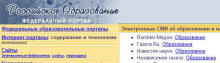 ● edu - "Российское образование" Федеральный портал. Каталог образовательных интернет-ресурсов: Российское образование. Законодательство. Нормативные документы и стандарты. Образовательные учреждения. Каталог сайтов (можно выбрать: предмет, аудитория, уровень образования, тип ресурса) и электронных библиотек. Учебно-методическая библиотека.        - edu.ru - ресурсы портала для общего образования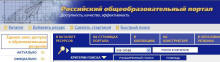 ● school.edu - "Российский общеобразовательный портал". Каталог интернет-ресурсов: дошкольное образование; начальное и общее образование; дистанционное обучение; педагогика; повышение квалификации; справочно-информационные источники.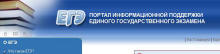 ● ege.edu - "Портал информационной поддержки Единого Государственного экзамена" Новости. Нормативные документы. Демоверсии. Предварительные результаты ЕГЭ.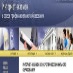 ● fepo - "Федеральный Интернет-экзамен в сфере профессионального образования" В целях оказания помощи вузам при создании систем управления качеством подготовки специалистов на основе независимой внешней оценки Национальное агентство в сфере образования проводит эксперимент по введению Федерального экзамена в сфере высшего профессионального образования (ФЭПО). .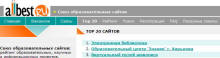 ● allbest -   "Союз образовательных сайтов"  Выбираем кнопку вверху слева "Главная". Попадаем на главную страницу. Здесь подборки ресурсов: Библиотеки, Тесты, Рефераты; ниже - Иностранные языки и главное - так называемые "Электронные библиотеки" - это просто коллекции сайтов по различным темам. Есть рейтинг сайтов по разделам (при регистрации дают персональный номер.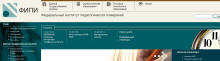 ● fipi  ФИПИ - федеральный институт педагогических измерений.  ЕГЭ - контрольно измерительные материалы (демо ЕГЭ); Федеральный банк тестовых заданий (открытый сегмент); Научно-исследовательская работа; Повышение квалификации.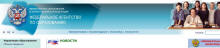 ● ed.gov - "Федеральное агентство по образованию РФ". - Управление образованием. Обеспечение учебного процесса (нормативно-правовые документы; Информация; Новости; Статистика и др.).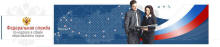 ● obrnadzor.gov - "Федеральная служба по надзору в сфере образования и науки". - Официальные документы. Надзор. Контроль качества образования (ЕГЭ). Лицензирование. Аттестация.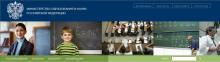 ● mon.gov - Официальный сайт Министерства образования и науки Российской Федерации.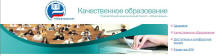 ● rost.ru/projects - Национальный проект "Образование".  ● edunews - "Все для поступающих" Основные разделы портала: Школьникам и дошкольникам; Абитуриентам и студентам; Экзамены и тесты; Дополнительное образование. Тематические ссылки на образовательные ресурсы и сами учебные материалы на сайте.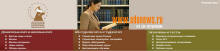 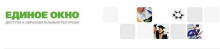 ● window.edu.ru - Единое окно доступа к образовательным ресурсам. Тематический каталог образовательных ресурсов.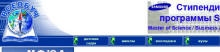 ● Портал "ВСЕОБУЧ" - справочно-информационный образовательный сайт по всем видам образовательных учреждений Москвы и регионов России. Поиск, рейтинг, отзывы, комментарии.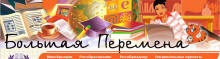 ● newseducation.ru - "Большая перемена"   Здесь вы сможете узнать обо всем самом важном и интересном, о самом волнующем и наболевшем, о грустном и веселом, о серьезном и не очень... Словом, обо всем-всем-всем, что происходит сегодня в этом бескрайнем бушующем море под названием "Образование"!!!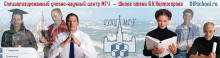   ● vipschool.ru   СУНЦ МГУ - Специализированный учебно-научный центр - школа имени А.Н. Колмогорова. Федеральные ресурсыРоссийское образование — основной Федеральный портал Единая коллекция цифровых образовательных ресурсов — Федеральное хранилище 
Единое окно доступа к образовательным интернет ресурсам — Федеральная информационная система
Порталы образовательной и детской тематики1 Сентября — разные аспекты образования и воспитания в средней школеEduNews — полезный сайт для подростков, поступающих в ВУЗы, профориентация, образование за рубежомReadik.ru — помощник учителям и учащимся в учебе и развитииДетский мир — портал с разнообразными тематиками для детей и, особенно, для их родителейБиблиотека Gostei — список произведений по литературе с 1 по 11 класс, чтение книгКраткое содержание книг — сайт для тех, кто в порядке исключения не успел прочесть заданную книгуОбразовательные сайты для школьникова) порталы и сайты охватывающие все предметы из образовательной программы:
alleng.ru — большой каталог учебников, проверочных заданий, заданий по ЕГЭ для скачивания
Nashol.com — библиотека ссылок на учебную литературу на все школьные годыГДЗ — сайт — решебник, с разбором упражнений школьной программыИнтернет-урок — открытая домашняя школа видеоуроков за 1-11 классыШкольные знания — помоги товарищу решить задачу, товарищ поможет тебеШкольный помощник — теория и задания по математике и русскому языку для 5, 6, 7 классаб) тематические образовательные сайты по отдельным школьным предметам:Грамота.ру — портал о русском языке для школьников и их родителейКультура письменной речи —правила, тесты, справочники по русскому языкуНигма — Математика и Нигма – Химия – решение уравнений по математике, задач по химии с объяснениемШкольная математика —объяснение математики с 1 по 7 класс,«решебный» калькулятор, проверочные задания с 1 по 11Географический справочник — карты по географии, справочные данные, географический атлас.Географическая энциклопедия — кратко и содержательно о том, что нужно знать в школе по географии.Биология — электронный учебник, разделы: Ботаника, Зоология, Человек, Общая биология, Экология.Флора и фауна — популярная энциклопедия с информацией по 3900 видам животных и растений мираОрганическая химия — Web – учебник по химии для средней школыФизика.ру — учебники, «проверялки», уроки, задачники по физикеСайты изучения английского языка Школьникам и РодителямMingoville — бесплатный интерактивный курс по изучению английского языка для детейLearnEnglish Kids – это сайт для детей и подростков, которые учат английский языкLinguaLeo — веб-сервис для изучения и практики английского языкаPuzzle English — Видео уроки по английскому языку, начитанные носителями языкаДля тех, кому нужен репетиторВаш репетитор — профессиональное сообщество частных репетиторовPreply — подбираем хорошего репетитора по иностранному и русскому языкуВысший балл — полезный сайт ассоциации репетиторов для подбора педагога школьникуПоиск репетитора – система поиска репетитора в разных городахСайты развития детей школьного возрастаЦентр развития мышления и интеллекта — сайт дистанционных олимпиад и конкурсовСократ — доступная для всех школьников России олимпиада по математике в сети ИнтернетКак запомнить — интересный сайт, посвященный развитию памяти у школьниковРебус — разгадайте зашифрованные загадки и занимательные головоломки, тренируйте мышлениеЛого Рай — задачи на логику и головоломки — отличная гимнастика для умаTeachVideo — каталог обучающего видео по информационным технологиям для разного уровня MuzLand — качественные подборы аккордов к достаточно большому количеству песен
Интересные сайты для общения родителей и детейОтдых с детьми — сайт о том, где и как можно отдохнуть с детьми в любой выдавшийся свободным деньАудиокниги онлайн — хорошая подборка детских аудиокниг для прослушивания в интернетеИнтересная подборка № 1 — Кинофильмы, книги, варианты отдыха — раздел на сайте SVOIPRAVILA.RU Интересная подборка № 2 — Сборник музыки, кино, стихотворений — обзор на сайте «Фото души»Музей фактов — провести полчаса вместе с подростком над кратким описанием интересных событийМузеи мира — видео экскурсия по самым известным музеям и расссказ о картинах известных художниковAdMe.ru — о творчестве во всех его вариантах, можно встретить интересные ролики для просмотра с детьмиNature Word — сайт о животных и природе (статьи, рассказы, оч.интересно и познавательно)Иллюзион — зрительные иллюзии и феномены от факультета психологии МГУ ФОМА — православный журнал — сайт для верующих и пока сомневающихся в вереОчень интересно посмотреть на интересные фотографии ВМЕСТЕ:ФотоСайт – самое крупное сообщество фотографов, общающихся на русском языке35 Photo.pro – известный ресурс профессиональных фотографов с простой регистрациейФотоЖурнал — подборка фотографий со всего света журнала«National Geographic»ФотоТула — теплые и красивые работы профессиональных любителей фотографии
Журналы для школьного возрастаOnline-Journal.Net — вы можете читать онлайн журналы без регистрации, а также скачивать их бесплатноКостер  — ежемесячный журнал (г.Санкт-Петербург) для школьников, интересное и полезное чтениеМаруся  — сайт для девочек — подростков по разнообразным интересам девушек школьного возрастаКлассный журнал — интерактивный журнал для мальчиков и девочек школьного возраста 7-13 летNachalka.com — сообщество для людей от 6-и лет и старше, это дети, их родители и их учителя.